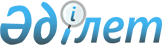 Об определении размеров предоставления мер социальной поддержки специалистам в области здравоохранения, образования, социального обеспечения, культуры, спорта и агропромышленного комплекса, прибывшим для работы и проживания в сельские населенные пункты Целиноградского района, на 2016 годРешение Целиноградского районного маслихата Акмолинской области от 24 декабря 2015 года № 346/50-5. Зарегистрировано Департаментом юстиции Акмолинской области 25 января 2016 года № 5226      Примечание РЦПИ.

      В тексте документа сохранена пунктуация и орфография оригинала.

      В соответствии с подпунктом 15) пункта 1 статьи 6 Закона Республики Казахстан от 23 января 2001 года «О местном государственном управлении и самоуправлении в Республике Казахстан», пунктом 8 статьи 18 Закона Республики Казахстан от 8 июля 2005 года «О государственном регулировании развития агропромышленного комплекса и сельских территорий», постановлением Правительства Республики Казахстан от 18 февраля 2009 года № 183 «Об определении размеров предоставления мер социальной поддержки специалистам в области здравоохранения, образования, социального обеспечения, культуры, спорта и агропромышленного комплекса, прибывшим для работы и проживания в сельские населенные пункты» Целиноградский районный маслихат РЕШИЛ:



      1. Определить специалистам в области здравоохранения, образования, социального обеспечения, культуры, спорта и агропромышленного комплекса, прибывшим для работы и проживания в сельские населенные пункты Целиноградского района, на 2016 год следующие размеры предоставления мер социальной поддержки:



      1) подъемное пособие в сумме, равной семидесятикратному месячному расчетному показателю;



      2) бюджетный кредит для приобретения или строительства жилья в сумме, не превышающей одну тысячу пятисоткратного размера месячного расчетного показателя.



      2. Настоящее решение вступает в силу со дня государственной регистрации в Департаменте юстиции Акмолинской области и вводится в действие со дня официального опубликования.      Председатель сессии

      Целиноградского

      районного маслихата                        А.Бутакова      Секретарь Целиноградского

      районного маслихата                        Р.Тулькубаев      «СОГЛАСОВАНО»      Аким Целиноградского

      района                                     М.Таткеев

      24 12 2015      Руководитель

      государственного учреждения

      «Отдел экономики и финансов

      Целиноградского района»                    А.Ибраева

      24 12 2015
					© 2012. РГП на ПХВ «Институт законодательства и правовой информации Республики Казахстан» Министерства юстиции Республики Казахстан
				